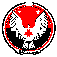 РЕШЕНИЕСОВЕТА ДЕПУТАТОВМУНИЦИПАЛЬНОГО ОБРАЗОВАНИЯ «КЛЮЧЕВСКОЕ»Об  итогах  выполнения Программы  социально-экономического развития муниципального образования «Ключевское»  за  2013 годПринято  Советом  депутатов  муниципального образования  «Ключевское»                                          Руководствуясь  Уставом  муниципального  образования  «Ключевское»,  Совет  депутатов  муниципального  образования  «Ключевское»  РЕШАЕТ:Утвердить  «Выполнение Программы социально-экономического развития муниципального образования «Ключевское»  за   2013 г.Настоящее   решение  вступает  в  силу  после  его  принятия.Настоящее  решение  официально  опубликовать  (обнародовать)  в  порядке,  предусмотренном  Уставом  муниципального  образования  «Ключевское».Глава муниципальногообразования «Ключевское»                                          В.А.Главатскихп. Кез03 февраля 2014  года№ 72                                                                              Утверждена                                                                               решением Совета депутатов                                                                               муниципального  образования                                                                                «Ключевское»                                                                               от  03 февраля 2014  года  № 72                 Итогиисполнения программы          социально-экономического  развития    МО «Ключевское»          за  2013 год1.   Основные показатели социально-экономического развития  МО «Ключевское»  за 2013 год                                                  Таблица № 1 1.1. Сохранение высокого качества и конкурентоспособности человеческого потенциала, формирование условий для повышения уровня жизни населения  поселения                              1.1.1 Демографическая и семейная политика      На  территории  поселения за  отчетный  период  проживало  населения 1151 чел.,   уменьшилось  по  сравнению с  прошлым  отчетным  периодом  на 1,1 %.  Среди  них   пользующиеся мерами  социальной  поддержки:   инвалиды –  78 чел.,  участники  ЧАЭС – 2 чел.,  17  участников  боевых  действий,  22  тружеников  тыла,   участников  строительства  железной  дороги  Балезино-Ижевск -  9 чел.   Работающих на  предприятиях  и  организациях  поселения  224 чел., т.е. на 2,6 %  меньше,  чем  в 2012 г.,  работающих  за  пределами  территории  - 279 человек,  т.е. 7,3 %  больше,  пенсионеров – 231 чел.,  на 3,0 % уменьшилось,  детей  до  18  лет – 250,  идет  увеличение на 4,1 %. Уровень  смертности  и  рождаемости  в 2013 году на  одном  уровне. Численность и состав населения муниципального образования за 2013, г.                                                                                             Таблица  № 2 Показатели семей с детьми до 18 – летнего возрастаТаблица № 3       По  сравнению  прошлым  отчетным  периодом  количество  многодетных  семей  увеличилось  на 73,3 %.  Количество  семей  с  детьми  до  18  лет  уменьшилось  на 1,7 %,  детей  увеличилось  на 2,5 %.     Неполных  семей  уменьшилось  на  11,5%,  детей  увеличилось  30,3 %,  семей  с  родителями – инвалидами  осталось на прежнем  уровне.                                                             1.1.2 Качественное и доступное здравоохранение              В МО «Ключевское» 2013 году основной задачей в сфере  здравоохранения, как и в предыдущие годы была реализация национального проекта  «Здоровье».  Основными  направлениями  являлись  развитие  первичной  медицинской  помощи  и  профилактическая  направленность.  Первую медицинскую помощь на территории муниципального образования оказывают 3 фельдшерско-акушерских пункта: Пужмезьский,  Пажманский  и  Камыжевский.  ФАП  укомплектованы  квалифицированными  кадрами.   Работали  по  районным  целевым  программам  «Туберкулез» 2011–2015 годы,    «Сахарный  диабет» на 2010-2014 годы, «Анти-ВИЧ/СПИД»  2009–2013 годы,  «Природно-очаговые  инфекции на 2010-2014 гг».   Своевременно  проводились  плановые профилактические  вакцинации  и  ревакцинации детям  всех  возрастов.   Дети грудного возраста обеспечиваются адаптированными молочными смесями.  Инфекционных  больных  в  поселении  не  зарегистрировано.    Работающее  население  ежегодно  проходят  медосмотры. Частично без  медосмотра  остаются  неработающее  население  и  пенсионеры.                                                    1.1.3 Развитие  физической  культуры  и  спорт         Основной целью развития физической культурой и спортом  за  отчетный  период  являлось рост количества занимающихся спортом,   улучшение  физкультурно-оздоровительной  работы  в  трудовых  коллективах  по  укреплению  здоровья  трудящихся,  снижение  заболеваемости,  утверждение  здорового образа  жизни; привлечение  населения,  в т.ч. пенсионного  возраста,  к  регулярным  занятиям  физической  культурой  и  спортом.  Проведен туристический слет среди школьников и молодежи, игра  Зарница»   ко Дню защитника Отечества,  лыжные  соревнования  среди  школьников  и  молодежи,  игра  в  волейбол  в  шахматы.  Охват регулярными занятиями физической культурой в спортивных секциях и физкультурно-оздоровительных группах 391  чел. Основной вид  спорта – дартс, лыжные  гонки. Физкультурно-массовых мероприятий  по поселении   проведено -  21.  Основные показатели   развития физкультуры и спорта.Таблица № 41.1.4 Развитие и модернизация системы образования         Основная цель  развития  -  создание правовых, организационных, экономических условий, обеспечивающих доступность, высокое качество и эффективность образования, соответствующего требованиям инновационного развития, современным потребностям общества и каждого гражданина.        На  территории  поселения  две  общеобразовательные  школы. Обе  школы  располагаются  в  приспособленных  помещениях.  Проектная  мощность  двух  школ  200  учащихся  в  год.  При  МБОУ «Пужмезьская ООШ»  работает  группа  кратковременного  пребывания  детей, количество  детей – 12 человек,    разновозрастная дошкольная группа при МКОУ «Пажманская ООШ» -  17 человек.Затраты  на  содержание   одного  ребенка  по  сравнению  прошлым  отчетным  периодом  на 14,5 %.    Количество  учащихся  увеличилось  на  6,7 %.              В  образовательных учреждениях уделяется особое внимание  формированию здорового образа жизни учащихся: - установлен постоянный контроль за динамикой здоровья, качеством физического развития в каждом образовательном учреждении;- проводится комплексная оценка здоровья учащихся, воспитанников. - под контролем Управления образования находятся вопросы санитарно-гигиенических условий в образовательных учреждениях (тепловой режим, освещенность, обеспеченность мебелью). Оформлены уголки с информацией по вопросам профилактики вредных привычек. Принимаются меры по оптимальной загрузке спортивных площадок, по использованию их в вечернее время, в выходные и каникулярные дни для работы групп и секций оздоровительной и спортивной направленности.       В летний период в  обеих  школах были  организованы   летние    лагеря  труда и отдыха.       Учащиеся  и  учителя  ежегодно участвуют на всех районных соревнованиях и занимают призовые места. Развитие кадрового потенциала системы образования           Педагогические кадры – одно из основных базовых условий качественного образования.  В  последние  годы педагоги  активно изучают и используют в своей работе новые технологии обучения и воспитания, которые направлены на развитие  личности каждого ученика. Растет численность учителей, которые применяют в своей работе информационные технологии,   без которых невозможно представить инновационную модель образования.  В целях совершенствования кадрового обеспечения системы образования, педагогические работники проходят повышение квалификации.  В МКОУ «Пажманская  ООШ»  и  МБОУ «Пужмезьская ООШ» школах работают 46 человек. С  высшим  образованием  учителей  насчитывается  78 %,  с  высшей  и  первой  категорией  - 60 %.Прогноз  основных  параметров  социально-экономического  развития  отрасли                                                        «Образование»  за  2013 год                         .                                                                                              Таблица № 51.1.5 Доходы населенияДоходы населения состоят из заработной платы работающих и пенсии пенсионеров, различных пособий, доходов, получающих от реализации продукции произведённой в ЛПХ. Пенсия и заработная плата растут, растут и доходы на душу населения, но доходы распределены неравномерно среди населения. У работающих  в  нефтяном  промысле,  на  железной дороге самые высокие заработные платы, а низкие - у технического персонала бюджетной сферы, у безработных людей официальной заработной платы нет, т.к. они  выполняют разовые работы.  Часть населения  занимается в своих личных подсобных хозяйствах разведением домашнего скота и излишки своей продукции по  возможности реализуют. Для  повышения  доходов  в  наших  условиях  нужно  эффективнее  заниматься  своим  ЛПХ,  разводить  высокопродуктивных  коров,  свиней,  разведением  птиц.  Общая средняя  заработная плата на  одного  работника  составляет  8700 руб.  на  1,2 % больше,  чем  в 2012 г.                                                                                           Таблица № 61.1.6 Развитие рынка  труда и занятость населения  Ситуация на рынке занятости населения напряженная. Молодежь, в поисках работы, выезжает за пределы муниципального образования, в основном в г. Пермь,   Ижевск, на  север, на юг, пос. Кез.  Люди более старших  возрастов занимаются личным подсобным хозяйством или работают на разовых  сезонных   работах  у  частных  предпринимателей  за  пределами  поселения.   Количество  незарегистрированных  безработных  за  отчетный  период  уменьшилось на 3,1 %,  зарегистрированных  безработных  уменьшилось  на 20 %.  Численность  работающих  за  пределами  поселения  увеличилось на 0,3 %.,  в  то же время численность занятого  населения  уменьшилось на 0,8 %.Динамика показателей занятости и безработицыза 2013 год                                                                                                                                    Таблица  № 71.1.7 . Трудовые отношения, улучшение  условий и охраны трудаЕжегодно руководители организаций проходят обучение на курсах по охране труда и аттестацию, проводятся ежегодные инструктажи по технике безопасности с сотрудниками с заполнением  журналов по инструктажам. За 2012 год  производственный травматизм   на  территории поселения не  зарегистрирован. Наиболее  травмоопасными  видами  экономической  деятельности  является  сельское  хозяйство.    Оценка состояния условий и охраны труда в муниципальном образованииза 2013 год                                                                                                                         Таблица № 81.1.8 Социальная защита населения            Администрация МО работает со всеми категориями граждан совместно с работниками  сельских  клубов,  советом ветеранов, женсовет  и  советом  молодежи.             По мере возможности решаются проблемы  населения. Чаще всего граждане обращаются с просьбой об оказании помощи в оформлении документов. Основная  проблема пожилых граждан – это обеспечение дровами. Работники СДК, совет ветеранов,  женсовет   организуют досуг пенсионеров, проводятся  посиделки, чаепития,  поздравляют  на  дому  юбиляров.  1 пенсионер  находится  в Чепецкой участковой больнице, в палате сестринского ухода.           Администрация МО совместно с работниками школ и  женсоветом проводит рейды в неблагополучные семьи, обследует жилищные условия таких семей, характер отношений между родителями и детьми,  проводит беседы с родителями, всесторонне  содействует в решении их проблем. Основные причины неблагополучия таких семей – пьянство родителей. Это является  причиной плохих отношений в семье, отсутствия должного  внимания  к детям  и  пожилым.                                                                                                                                        Таблица № 91.1.9. Развитие культуры   За  отчетный  период  учреждения культуры, Пажманский СК,  Пужмезьский СК  и библиотеки, работали совместно со всеми учреждениями,  сельхозпредприятиями расположенными на территории   поселения. Работа велась по направлениям:- информационное обслуживание населения;- работа с семьей;- возрождение традиций и обрядов удмуртского народа- военно-патриотическое воспитание подрастающего поколения.Основными проблемами развития культуры ежегодно остаются: низкое обеспечение учреждений культуры современной оргтехникой, музыкальными инструментами, нет финансовых средств на приобретение новых костюмов,  периодических  изданий. Мероприятия проводятся с учетом интересов различных категорий населения. Во всех сельских клубах (д. Пужмезь  и  поч. Пажман)  для молодежи проводятся дискотеки, спортивные игры,  работает  женский  клуб  и  аэробика,  ансамбль  «Купанча»    и  «Инвожо»  из  числа  пенсионеров.  За  отчетный  период  количество  проведенных  мероприятий  увеличилось  на  0,9 %,  заработано  на  36,1 %  больше,  среднемесячная  заработная  плата  работников сельских  клубов увеличилась  на  14,8 %,  работников  библиотеки  - на  25,1 %.  С  активным участием населения и массовостью проводятся массовые гуляния и праздники, такие как:  посвященные празднику Рождество,  день Влюбленных, день Защитника Отечества, 8 Марта, 1 Мая, День Матери, новогодние мероприятия. Активно участвует население и в выставке продукции, выращенной на своих огородах и садах.  Ансамбль  «Купанча»    и  «Инвожо»  участвуют  в  районных мероприятиях,  получают  призовые  места.   Особое внимание уделяется организации досуга пожилых людей.  Оформлены  альбомы  «Люди  нашей  деревни»,  «Под новый год»,  «Династия  животноводов»,  «Династия  механизаторов». Увеличилась охват библиотечным обслуживанием  населения. Библиотеки  в  основном  работают  по экологическому,  краеведческому   и  патриотическому  направлению. Большая работа проводится с учащимися  МБОУ «Пужмезьская ООШ»  и МКОУ «Пажманская ООШ».                                                                                                            Таблица  № 101.1.10 Молодежная политика, патриотическое воспитание  населения            С молодежью работает Совет молодёжи, состоящий из 5 человек. Ежеквартально проводятся совещания,  различные мероприятии,  в том  числе  и    спортивные.  Активная молодежь  выезжает  концертными  номерами  в  другие  населенные пункты  и  занимается  общественной  работой.   Низка    молодежная  преступность.    Количество молодежи  по  сравнению  с  прошлым  2012 г. отчетным  периодом  увеличилась  на  7,8 %.  Из  332 чел. молодежи  трудоустроены  254 чел. , на  временных  работах (безработные)  – 78 чел.  Полных  молодых семей  насчитывается 96,  на  1,4 % больше,  чем в 2012 г.  Неполных семей  осталось на одном уровне.   Количество  многодетных  семей -27,  увеличилось на  80 %,  из них  неблагополучных – 4.   Из года  в  год   основной проблемой среди молодежи  считается – трудоустройство.   На территории  поселения нет предприятий и организаций, на которых бы был  востребован их труд, поэтому молодежь выезжает за пределы МО в поисках работы.  Охват регулярными занятиями физической культурой в спортивных секциях и физкультурно-оздоровительных группах  насчитывается  50 человек,   мероприятий с  молодежью проведено  5. Кол-во денежных средств, направленных на молодежную политику составило  8 тыс руб.                                                                                                                   Таблица № 111.1.11  Национальная политика         На  территории  поселения  проживают  в  основном  люди  двух  национальностей -  удмурты  и  русские.  Азербайджанцев – 5 чел.,  башкир – 1 чел.,  казак – 1чел. Ведется  работа о сохранении удмуртской национальной   культуры, воспитание интереса к отечественной истории, , традициям,  приобщение к великим заслугам предков.          В  сельских библиотеках  достаточное  количество  литературы  на  удмуртском  языке. Проводятся  тематические  вечера,  викторины,    посвященные  удмуртским  традициям,  с  удовольствием  народ  на  праздниках  исполняет  удмуртские  песни и  танцы.1.1.12. Экологическая безопасность            В целях обеспечения безопасности населения, снижения возможного ущерба, устойчивого функционирования  объектов  экономики и жизнеобеспечения в период весеннего  половодья организуются  работы по безаварийному пропуску паводка. Проведено обследование всех мест  подпадающих под затопление. Были приняты Постановление Главы  муниципального образования «Ключевское»  «Об организации  противопаводковых работ на территории муниципального образования «Ключевское» от 18.03.2013  № 34.,  «О санитарной очистке и противопожарных мероприятиях  на  территории   муниципального образования «Ключевское»  от 15.04.2013  № 41-а. Большая работа проводилась по очистке снега с крыш с личных надворных построек по всем населенным пунктам.  На территории муниципального образования «Ключевское» в  3   населенных  пунктах:  поч. Пажман, д. Камыжево  и  д. Пужмезь имеются  площадки  для   организации  временного  размещения  бытовых  отходов.  Ежегодно   администрацией  поселения  и  руководителями  сельхозпредприятий  организуется вывоз мусора с площадок.  Заключен договор  - ООО «КезКоммунсервис»  № 194 от 18.10.2013 г., график вывоза – ежеквартально, - вывоз   соблюдается. Общее количество проведенных  субботников -12,  принявших  участие  в субботниках – 331 человек. Проведена  акция «Всероссийский  экологический  субботник» - «Зеленая  Россия»                                                                                                                               Таблица № 121.1.13  Безопасность населения и территорий от чрезвычайных ситуаций природного и техногенного характера,  противопожарная защита            В  поселении МО «Ключевское»  работает добровольная пожарная  охрана  из 26 человек.    Деятельность пожарной охраны, противопожарных формирований направлена на реализацию Федерального закона № 69-ФЗ «О пожарной безопасности». Основное внимание уделялось обеспечению мероприятий, направленных на успешное тушение пожаров в населенных пунктах, профилактике пожаров в жилом секторе, разъяснению мер предосторожности и действий при пожаре.  Они большую работу проводят среди населения. Проверяют пожароопасное состояние надворных построек по населенным пунктам, раздают   Памятки о пожарной безопасности.  Главой  МО   ежегодно  выносятся  постановления  на  весенне- летние   и  осенне-зимние  периоды  о  мерах  по  обеспечению  пожарной  безопасности  объектов  и  населенных  пунктов.   Составляются  планы  мероприятий  совместно  с  руководителями  предприятий  и  организаций.  На  пожароопасный  период для  тушения  пожаров  приспособлены  молоковозы,  бензовозы,  колесные  и  гусеничные  трактора,  наполнены  водой  дополнительные  бочки  в  ремонтных  мастерских   в сельхозпредприятиях.           В 2013 году по муниципальному образованию «Ключевское» пожары  не  зарегистрированы.	Раздел 2. Переход на инновационное развитие. Поддержка приоритетных и модернизация традиционных секторов специализации.2.1. Развитие потребительского рынка          Состояние потребительского рынка характеризуется динамичным увеличением объемных показателей.  За  отчетный период  оборот розничной торговли    составил  15853 тыс руб., т.е.  на  7,3 % больше,  чем  в  2012 году.  Увеличилось  численность  работников на 3 человека,   заработная  плата -  на 12,1 %. Таблица №132.2  Развитие  агропромышленного  комплекса       За отчетный период в СПК «Большевик» стоит проблема нехватки специалистов: бухгалтеров, механика, агронома, экономиста и рабочих профессий сельскохозяйственного производства. Не хватает трактористов- машинистов, водителей автомобилей,  операторов машинного доения.   Отсутствует  жилье  молодым  специалистам.   Рост и развитие производства невозможны без внедрения новых технологий  и применения в работе современной техники и оборудования,  поэтому  за отчетный  период  сельхозпредприятием   СПК (колхоз)  «Большевик»  приобретено: -   КАМАЗ – на сумму 2 млн 080 тыс руб;-  зерноуборочный  комбайн – 3 млн 951 тыс руб   Итого  на  сумму:   6 млн 031 тыс руб ООО «Родник»- трактор  ХТЗ-150  на  сумму  2млн 210 тыс. руб;- транспортер  -161 на сумму 153,0 тыс рубИтого  на  сумму  2млн 363 тыс  руб Итого  на  общую сумму:   8млн 394 тыс руб                                                                  Растениеводство       Для  сельского хозяйства  основной задачей растениеводства является  обеспечение  животноводства  кормами собственного производства. Данная  цель может быть реализована за счет  роста  урожайности сельскохозяйственных культур.      В последние  годы  развитие отрасли растениеводства проходило в сложнейших климатических условиях.  В трудных погодных условиях проходила уборка зерновых, посев озимых культур.    Увеличение производства продукции животноводства возможно только при значительном укреплении кормовой базы        Общая посевная  площадь по состоянию на 01.01.2013 год составляет  7858 га.  Вес зерна после доработки  составляет  1291 тонн,  на 41,8 % меньше, чем   в 2012 г.,  урожайность зерна после доработки  6,8 %,  на  43,6 % меньше,  чем в 2012 г.   Таблица № 14                                              Животноводство        Развитие отрасли  характеризует устойчивая динамика роста продуктивности сельскохозяйственных животных и объемов производства продукции.       В СПК «Большевик» всего КРС числится 1145 голов, в т.ч. коров 370, по  ООО «Родник» -   КРС 1758 голов, в т.ч. коров 650 голов. Надой на 1 ф. корову составил по СПК «Большевик» 4934 кг, по ООО «Родник» 4694 кг. Эти показатели достигнуты  за счет  улучшения технологии кормления, организации летней пастьбы скота и селекционной работе.  Произведено мяса  на  423,2 % больше,  реализация  -  на 401,1 % больше, чем  в 2012 году                                                                                                                              Таблица № 15                                                                                                                                                                            Таблица № 16                             Результаты финансовой деятельности          В 2013 году  среднесписочная  численность  работников  составляет  238 чел.,  на  5,6 % меньше, чем в 2012 г. фонд  оплаты  труда – 24661 тыс руб.   Размер среднемесячной заработной платы работников сельхозпредприятия  увеличилась  на  15,4 %..    .                                                                                                                                      Таблица № 17Анализ по среднесписочной численности и фонду заработной платы за  2013гг                                                                                                                             Таблица № 18                                       Развитие  личного  подсобного  хозяйства             Количество  личных  подсобных  хозяйств по  поселению  насчитывается  318, уменьшилось за  отчетный период на 1,9 % . Производят  продукцию: молоко,  мясо,  картофель,  овощи.              КРС  за  2012 г. - 235  голов,    2013 г. – 297 гол,  увеличилось  на 26,3 %,  коров  за  отчетный  период – 108 гол., увеличилось на  11,3 %.   .                                                                                                                                      Таблица 19                                                                                                                                Таблица № 20Реализация  мяса  - 2012 г. – 5,73 т,  на  976,6 тыс руб,  2013 г. -  32,59 тонн,  на  1772,0  тыс. руб.   Часть мяса   реализует  население со двора  за  пределы  района   по  высокой  цене.  Реализация  молока  за отчетный  период  2012 г.  45,51 тонна,  на 976,6 тыс руб,   2013 г. – 8,85 тонн,  на   235,5 тыс руб.   Раздел 3.  Пространственное развитие  муниципального образования «Ключевское». Снижение  инфраструктурных ограничений развития экономики. Повышение устойчивости системы расселения                                         3.1 Развитие энергетической инфраструктуры     Всего  хозяйств  по  поселению 318.   Основным топливом для обогрева домов являются дрова.  Для  печного  отопления  населению  выдано  справок-ходатайств  18,  т.е.  на 270 куб м.,  через лесхоз  - 4110 куб м. Одиночное  протяжение   уличной  газовой сети-  6480,2 м.  Газифицированный  населенный  пункт один – Пужмезь,  не газифицированных населенных  пунктов – 8.  В д. Пужмезь  из 99  дворов  отапливается   централизованным  газом 26 домов,  ремонтная  мастерская  СПК «Большевик»,  МБОУ «Пужмезьская ООШ» и магазин райпо.  Население  поселения  в  основном  пользуется  баллонами  с  сжиженным  газом,  которые  завозятся  с  Кезского  газового   участка    По  поселении протяженность  тепловых  и  паровых  сетей  в  двухтрубном  исчислении – 361 м.   Уголь  используется  в  котельной  Кезского  МУППКХ,  которая отапливает МКОУ «Пажманская ООШ,  Пажманский  сельский  клуб  и  фельдшерско-акушерский пункт. Население уголь  для  отопления   не  использует.   Таблица № 21  3.2 Жилищное строительство и реформирование ЖКХ            По  поселению на  данный  период  5 застройщиков  личного  жилья. В  основном строятся  на  свои  средства.  Застройщики  заготавливают  древесины для  строительства  по  нормативам,  установленным  на  территории  Удмуртской  Республики.  Всего  заготовлено 1295 куб м  деловой  древесины.        Общая  площадь  обслуживаемого  жилищного  фонда  составляет  19571 кв. м.  2013 году  ввод  жилья  по  поселению  296,9 кв.м.  Одиночное  протяжение  уличной  водопроводной  сети  составляет  9900 м,  в  том  числе  нуждающейся  в  замене  5000 м.  Одиночное протяжение  уличной  канализационной  сети по  поселении  не  имеется.  Местная  канализация - 20 % домовладений.  Основной жилищный фонд – частный,  не благоустроенный, нет  центрального отопления.                                                                                    		Таблица № 22                                                              3.3.Связь          На  территории  поселения  предоставление  услуг  связи  осуществляет  ОАО «Волга-Телеком»,  действует  2  АТС в д.  Пужмезь  и  поч.  Пажман.    В  каждом  населенном  пункте  установлено  9  таксофонов.  Идет  снижение  общей  потребности  в  услугах  проводной  телефонной  связи.   3.4 Информатизация           Основной  целью информатизации МО «Ключевское»» является обеспечение уровня информированности населения, необходимого каждому человеку для реализации его возможностей и выполнения общественно значимых видов деятельности, информационное обеспечение деятельности Администрации МО «Ключевское»,  направленное на обеспечение устойчивого комплексного развития муниципального образования и достойной жизни его жителей.	Информационно-коммуникационные технологии в последнее время активно используются в поселении гражданами и организациями. Компьютерами оснащены  2 почтовых отделения,  2 школы, бухгалтерии СПК (колхоз) «Большевик», ООО «Родник», Администрация МО «Ключевское».  Увеличилась доля домохозяйств, имеющих доступ в Интернет. 	В поселении на рынке услуг связи осуществляет свою деятельность оператор стационарной связи ОАО «Ростелеком», который предоставляет услуги связи в области телефонии, телеграфа, доступа в Интернет и другие. Количество  квартирных телефонов 41, 5 телефонов по организациям. По населенным пунктам установлены 9 таксофонов. Услуги сотовой связи оказывают операторы Теле-2, МТС, Мегафон.	Для обеспечения равного доступа к информации граждан созданы   пункт коллективного доступа к сети Интернет на 2 рабочих места на базе  Пужмезьского почтового отделения.  В рамках национального проекта «Образование»   МБОУ «Пужмезьская ООШ»  подключена  к сети Интернет,  Администрация МО «Кулигинское»,    бухгалтерия СПК(колхоз) «Большевик»  и  ООО «Родник» имеют выход в Интернет. В муниципальном образовании    ведется персональный учет населения с использованием АИС «Сельское административное образование». Автоматизированное ведение похозяйственных книг позволяет оперативно представлять любые справки гражданам и организациям, создавать необходимые отчеты, статистические формы.  Обеспеченность муниципальных служащих средствами вычислительной техники в   администрации муниципального образования  — 100%3.5 Данные о количестве предоставленных государственных имуниципальных услуг в    2013 году  по  МО «Ключевское»                                                                                                                         Таблица № 23                                     3.6.  Газификация населенных пунктов               В целом  по  поселении  газифицированный  населенный  пункт один – Пужмезь,  негазифицированных населенных  пунктов – 8.  Одиночное  протяжение   уличной  газовой сети   в д. Пужмезь 6480,2 м.   Из 99  дворов д. Пужмезь отапливается   сжиженным  газом  всего  лишь 26 домов,  т.е. 26,2 %,  газифицированы ремонтная  мастерская  СПК «Большевик»,  МБОУ «Пужмезьская ООШ»  и  Пужмезьский магазин  райпо.                                                3. 7 Финансово-кредитная политика         За  2013 год  поступило  доходов 2578,02  тыс. руб  при  плане  2594,51  тыс. руб,  что  составляет  99,4 %.  Собственных  доходов  поступило  928,73 тыс. руб  при  плане 938,7  тыс. руб.  Расходная  часть  бюджета  выполнена  на  98,5 %                                                                                                                             Таблица № 243.8 Итоги развития местного самоуправления.            Количество обращений граждан – 1167,  принято на личном приеме Главой – 253.  Для предъявления в ГУ  УР «Кезское лесничество»  домовладельцам   для заготовки дров   выдано  18 справок-ходатайств - 270 куб м.,  для  строительства  жилых  домов, хозяйственных  построек  и  на  ремонт  выдано – 24 справки-ходатайства  - 1295 куб м.         Организованы и работают  клубные  формирования: коллектив  ветеранов «Купанча»,  «Инвожо»,  вокально-хореографический кружок эстрадной  песни,    детский  вокально-хореографический кружок  эстрадной  песни,  любительское  объединение  «Женский  клуб»,  мужской  вокальный  ансамбль,  женский клуб в   Пужмезьском СК и аэробика.  Совместно с организациями проводились массовые культурные мероприятия: Рождество,  День влюбленных,   1 Мая,  9 Мая,  Троица,  Гербер, Ильин день,  Балмаскарад. Доля населения принимающего участие в мероприятиях, проводимых   в поселении – 45,6 %,   в  районе  - 3,1 %.                     Проведен  месячник  по  санитарной  очистке  и  благоустройству территории поселения.   Организовано 12  субботников  по  поселению,  в том  числе  и  на  гражданском  кладбище  в д. Пужмезь,  принимали  участие  - 331 чел.   Количество проведенных встреч с населением- 17,  из них 4 собрания по  правилам благоустройства  населенных  пунктов.        Количество выпущенных номеров информационного бюллетеня  «Ключевской вестник» -11.  За  2013 год  поступило  доходов 2578,02  тыс. руб  при  плане  2594,51  тыс. руб,  что  составляет  99,4 %.  Собственных  доходов  поступило  928,73 тыс. руб  при  плане 938,7  тыс. руб.  Расходная  часть  бюджета  выполнена  на  98,5 %3.9  О работе органов местного самоуправления МО «Ключевское»   в 2013 году       Таблица № 25              Вопросы благоустройства населенных пунктовГлава  муниципального  образования«Ключевское»                                                                                        В.А. Главатских    №п/пПоказателиЕд. изм.2012 г.2013 г. Темп роста, %  1.Отгружено товаров собственного производства, выполнено работ, услуг собственными силами по кругу крупных и средних организаций.млн. руб. соответ. лет2015,91911,194,82.Розничный     товарооборот   (во всех каналах реализации)     млн. руб.14,715,8107,53Сельское хозяйство (СПК «Большевик», ООО «Родник»)-КРСв т.ч. коровголов2903101829031020100,90100,2- производство молокатонн4896,44874,599,5- надой на 1 ф.к.кг4890481498,4- производство мясац6603453523,2Посевная площадь га78567858100,1Зерно вес после доработкитонн2219129158,2Реализация мясац6383197501,14Количество личного подсобного хозяйстваед32431898,15Личное  подсобное хозяйство- крс-в т.ч. коровголов23597297108126,3111,36.Номинальная  начисленная   средняя         заработная плата одного работника   руб.86008700101,27.Среднегодовая   численность     
населения поселения   тыс. чел.1159115199,38.Численность  занятого  населения- в т.ч. работающие за пределами поселения- работающих в бюджетной сфере чел.560278605592795899,8100,393,39.Численность зарегистрированных
безработных     на конец периода    чел.10880,010.Уровень зарегистрированной  
безработицы     %0,860,8093,011.Объем добычи    нефти    по району (поселении)      тыс. тонн180,0132,5173,612.Налоговые и неналоговые доходы на душу населениятыс. руб.0,660,80121,213Выполнения  доходной части бюджета%96,999,4102,514.Ввод в действие жилых домовтыс. кв. м132,2296,9224,615.Рождаемость на 1000 жителейсл./1000 жит.16,014,791.816.Смертность на 1000 жителейсл./1000 жит.12,014,7122,5ПоказателиЕдизм.2012 годфакт2013 годфактТемп роста, %  Количество дворовЕд.32431898,1Среднегодовая численность населенияЧел.1164115198,9 Работающих  на  предприятиях и организациях поселения 
 Чел.23022497,4Работающих  в  бюджетной  сфереЧел.605693,3Детей до 18 летЧел.240250104,1ПенсионеровЧел.23823197,0Работающих  за пределами  территорииЧел.260279107,3Количество  незарегистрированных безработныхЧел.9095105,5Количество  зарегистрированных безработныхЧел.10880,0Уровень рождаемостина 1000 чел. населения16,514,789,0Уровень смертностина 1000 чел. населения10,014,7147,0Уровень прибывших гражданна 1000 чел. населения36,253,8148,6Уровень выбывших гражданна 1000 чел. населения17,05,230,5Показатель 2012 год    2013 годаТемп роста, %  Показатель 2012 год    2013 годаТемп роста, %  Количество семей с детьми до 18 лет15415298,7  -  в них детей234240102,5 в т.ч.:- многодетных семей1526173,3   в них детей4578173,3-многодетных малообеспеченных семей1526173,3Неполных семей353188,5   в них детей3343130,3- семей с родителями-инвалидами33100  в них детей33100- семей с несовершеннолетними родителями---  в них детей---- семей с асоциальным поведением родителей22100 в них детей 66100Основные показателиЕд. изм.2012 год2013 годТемп роста, %  Построено, введено в строй спортивных объектов, сооружений, площадок Шт.---Проведено физкультурно-массовых мероприятий            единиц621350Подготовлено спортсменов-разрядниковЧел.---Охват регулярными занятиями физической культурой в спортивных секциях и физкультурно-оздоровительных группахЧел.50391782ПоказателиЕдизм.2012 год2013 годТемп роста, %  Количество образовательных учреждений по типам:Ед.22100,0- дошкольные образовательные учреждения: - разновозрастная дошкольная группа при МКОУ «Пажманская ООШ»-- группа  кратковременного  пребывания  детей  при  МБОУ «Пужмезьская ООШ»       Чел.1812171294,4100,0- общеобразовательные дневные школыЕд.22100Количество детей, обучающихся в образовательных  школах: в т. ч.Чел.7479106,7- МКОУ «Пажманская  ООШ»- МБОУ «Пужмезьская ООШ» Чел.Чел.25492851112104,0Количество работников: - МКОУ «Пажманская  ООШ»- МБОУ «Пужмезьская ООШ»Чел.452223462224102,2100,0104,3Фонд заработной платы: - МКОУ «Пажманская  ООШ»- МБОУ «Пужмезьская ООШ»Чел.527040022212963049104729408835241533769935 138,3158,6123,6Затраты на содержание одного ребенка, в том числе:руб30454126043385,5- МКОУ «Пажманская ООШ»- МБОУ «Пужмезьская ООШ»руб19694010760114088211955171,5111,1Среднемесячная заработная плата на 1 работника:- МКОУ «Пажманская ООШ»- МБОУ «Пужмезьская ООШ»руб9760841411106132191334913090135,4158,6117,8ПоказателиЕдизм.2012 год2013 годТемп роста,  %Средняя заработная плата одного работника (в среднем за период)  руб.8600 8700101,2№ПоказателиЕдизм.2012 год2013 годтемп роста, %  1Численность занятого населения,  в том  числе:Чел56355999,2численность  работающих  за  пределами  поселенияЧел.278279100,32Численность безработных, зарегистрированных в службе занятости на конец годаЧел108803Количество  незарегистрированных безработныхЧел.989596,9ПоказателиЕдизм.2012 год2013 годТемп роста, %  Число пострадавших с утратой трудоспособности на 1 рабочий день и более  чел/дн---Количество средств израсходованных на мероприятия по охране труда в расчете на одного работающегоТыс. руб1,5147,259816,6№ п/пНаименование показателяЕд. изм.2012 год2013 год   Темп роста, %  1.Выделено средств на оказание социальной поддержки населению за счет средств местного бюджетатыс. руб.---2.Выделено средств в бюджете муниципального образования на адресную социальную помощь   %---3.Количество граждан, получивших натуральные виды помощи, от общего числа нуждающихся %---6.Численность инвалидов, в том числе детей-инвалидовчел.7537531001007.Трудоустройство инвалидовчел.---№п/пПоказателиЕд. изм.2012 г.2013 г.  Темп роста, %  1.Численность работников культуры чел.56120,02.Руководители и специалисты, имеющие высшее и средне-специальное образование%1001001003.Повышение квалификациичел.---4.Всего учрежденийкол-во221005.Здания, находящиеся в неудовлетворительном состоянии%50501006.Охват библиотечным обслуживанием (от общего числа населения)%80807Всего проведено мероприятий в т.ч.кол-во105106100,98.За отчетный период заработано, в т.ч. руб867011800136,1 Пажманруб 23806100256,3 Пужмезь руб6290570090,69. Фонд  оплаты  труда работников  СК:руб 416580574273137,8 - Пажман  - Пужмезьруб 181135235445263019311254145,2132,210Среднемесячная заработная плата работников  СК:руб69437976114,811Фонд  оплаты  труда работников  библиотеки: руб101095126530125,1- Пажман- Пужмезьруб56188449077135755173127,0122,812Среднемесячная заработная плата работников  библиотеки:руб42125272125,113Читатели (всего)ед464501107,914Книговыдачаед8987630170,115Средняя  посещаемость%25,025,3101,2№ПоказательЕд. изм.2012 г2013 г.  Темп роста, %  1Количество молодежи  всегочел.36033292,22Количество молодежи в возрасте от 17 до 30 лет чел.272276101,43Полных  молодых семей ед9596101,04Неполных молодых семейед.2222100,05Количество многодетных  семейв т.ч. неблагополучныхед152274180,0200,06Количество студентовчел.282485,77Количество работающей молодежичел.242254104,98Количество молодежи  работающих  за  пределами территориичел179187104,49Количество безработной молодежичел.997878,7Точки   уборки  в  поселении  (поселок,  село,  парк,  улица  и  др.)Количество  людей,  принявших  участие  в  субботникеВывоз  мусора (кто вывозил,  куда  вывозил), объемы (масса)Коммерческие  организации ,  которые  удалось  привлечьОбщественные  движения  (организации)  принявшие  участиеФормат  акции (праздник,  конкурсы  при  организации  субботника)д. Верх-Сыга34СПК (колхоз) «Большевик», в полигон временного  содержания  ТБОд. Пужмезь-Депутаты поселенияСовет ветерановСовет женщинСовет молодежистаростаобъявлениед. Верх-Уди19Ф.Л., Лекомцев А.Н., в полигон временного  содержания  ТБО поч. Пажман-Депутаты поселенияСовет ветерановСовет женщинСовет молодежистаростаобъявлениед. Матысьлуд12Ф.Л., Лекомцев А.Н., в полигон временного  содержания  ТБО поч. Пажман-Депутаты поселенияСовет ветерановСовет женщинСовет молодежистаростаобъявлениед. Камыжево57Ф.Л., Лекомцев А.Н., в полигон временного  содержания  ТБО поч. Пажман-Депутаты поселенияСовет ветерановСовет женщинСовет молодежистаростаобъявлениед. Квасер9Ф.Л., Лекомцев А.Н., в полигон временного  содержания  ТБО поч. Пажман-Депутаты поселенияСовет ветерановСовет женщинСовет молодежистаростаобъявлениед. Ключевское47               ------------Депутаты поселенияСовет ветерановСовет женщинСовет молодежистаростаобъявлениед. М-Пужмезь11СПК (колхоз) «Большевик», в полигон временного  содержания  ТБО д. Пужмезь-Депутаты поселенияСовет ветерановСовет женщинСовет молодежистаростаобъявлениед. Пужмезь79 СПК (колхоз) «Большевик», в полигон временного  содержания  ТБО д. Пужмезь-Депутаты поселенияСовет ветерановСовет женщинСовет молодежиуличкомыобъявлениепоч. пажман63Ф.Л., Лекомцев А.Н., в полигон временного  содержания  ТБО поч. Пажман-Депутаты поселенияСовет ветерановСовет женщинСовет молодежистаростаобъявлениеИТОГО:331ПоказательЕд.изм.2012 г.2013 г. прогноз2013 г. исп. Темп роста, % гр.2 и гр. 4Темп роста, % гр.3 и гр. 4123456Розничный товарообороттыс. руб.147721900015853107,383,4Численность  работниковчел.558160160Фонд оплаты трудатыс руб444500795179,0159Среднемесячная заработная платаруб740070008300112,1118,5хозяйства растениеводство растениеводство растениеводство растениеводство растениеводство растениеводство растениеводство растениеводство растениеводствохозяйстваПосевная площадь, га всего Посевная площадь, га всего Посевная площадь, га всего  Зерно вес после доработки, т  Зерно вес после доработки, т  Зерно вес после доработки, т Урожайность зерна после доработки ц/га Урожайность зерна после доработки ц/га Урожайность зерна после доработки ц/га хозяйства20122013%20122013%20122013%Большевик 21832185100,183159771,811,57,968,7ООО «Родник»56735673100138869450,012,65,745,2Итого78567858100,12219129158,212,056,856,4хозяйствапоголовье скота, головпоголовье скота, головпоголовье скота, головпоголовье скота, головпоголовье скота, головпоголовье скота, головпоголовье скота, головпоголовье скота, головпоголовье скота, головпроизводство молокавсего,  тоннпроизводство молокавсего,  тоннпроизводство молокавсего,  тонннадой на 1 фуражную корову, кгнадой на 1 фуражную корову, кгнадой на 1 фуражную корову, кгхозяйстваКРСКРСКРСкоровкоровкоровсвинейсвинейсвинейпроизводство молокавсего,  тоннпроизводство молокавсего,  тоннпроизводство молокавсего,  тонннадой на 1 фуражную корову, кгнадой на 1 фуражную корову, кгнадой на 1 фуражную корову, кгхозяйства20122013%20122013%20122013%20122013%20122013%Большевик 11451145100368370101 -- -1906,21816,8955180493495ООО «Родник»17581758100650650100---2990,23057,710245994694102Итого: 29032903100 10181020100,2--- 4896,44874,599,5 4890481498,4ХозяйстваПроизводство мяса ж.м., цПроизводство мяса ж.м., цПроизводство мяса ж.м., цРеализация  мяса ж.м. , цРеализация  мяса ж.м. , цРеализация  мяса ж.м. , цХозяйства20122013%20122013%Большевик2281230539,42281129495,1ООО «Родник»432222351454102068504,3Итого:6603453523,26383197501,1ХозяйстваВыручка от реализации, тыс.руб.Выручка от реализации, тыс.руб.СебестоимостьРеализации продукции, т.р.СебестоимостьРеализации продукции, т.р.Прибыль. (убыток) от реал.Тыс.руб.Прибыль. (убыток) от реал.Тыс.руб.Чистая прибыль(убыток),т.р.Чистая прибыль(убыток),т.р.Кредиторск.задолжен.Тыс.руб.Кредиторск.задолжен.Тыс.руб.Дотации и компенсациитыс.руб.Дотации и компенсациитыс.руб.Дебиторская задолжен.Тыс.руб.Дебиторская задолжен.Тыс.руб.Хозяйства20122013201220132012201320122013201220132012201320122013Большевик 2977930693265772876932021924 34684782925517323 24956910 734ООО «Родник»55055578295477857865277-36332751241964521858483710397819Итого84834885228135586634347918886795990628900391817332173071553ХозяйстваСреднесписочнаячисленность работников чел.Среднесписочнаячисленность работников чел.Фонд з/п, тыс.руб.Фонд з/п, тыс.руб.Средне-месячная заработная плата, руб.Средне-месячная заработная плата, руб.з/п на 1 раб тыс рубВыручка на 1 раб тыс рубВыручка всегоХозяйства201220132012201320122013201320132013Большевик101105 89809729 740977219329230693ООО «Родник»151133156811726686541081813043557829Итого25223824661269958031926911136388522               НаименованиеЕд изм.2012 г.  2013 г.Темп  роста, %Количество ЛПХед32431898,1Поголовье  КРСголов235297126,3в т. ч. коровголов97108111,3свинейголов106113106,6овецголов95176185,2козголов2654207,6птицголов18392268123,3лошадейголов---  12012 год факт2013 год фактТемп роста, %   Реализации  продукции  крестьянскими  (фермерскими), ИП  хозяйствами  1.1Молоко, тонн8,54--1.2Мясо  (всех  видов), тонн0,72--1.3Зерно,  тонн---1.4Картофель,  тонн4,0--1.5Овощи,  тонн---  2Реализации продукции  личными  подсобными  хозяйствами 2.1Молоко, тонн45,518,8519,42.6Мясо  (всех  видов),  тонн5,7332,59568,72.8Картофель,  тонн-4,0-2.10Овощи, тонн0,050,4800,0   3Выручено  от  реализации  продукции,  произведенной  крестьянскими  (фермерскими), ИП  хозяйствами  всего,  тыс.руб.   468,2 --3.1По  продукции  растениеводства92,0--3.2По  продукции  животноводства – мясо - молоко120,0256,2----  4Выручено  от  реализации  продукции,  произведенной  личными  подсобными  хозяйствами  всего,  тыс. руб.  2340,952010,985,94.1По  продукции  растениеводства0,353,4971,04.2По  продукции  животноводства – мясо- молоко976,61364,01772,0235,5181,417,3Ед. изм.2012 г.2013 г  Темп роста, %  Каменный угольтонн2 --Дровакуб м 12454380 351,8ПоказателиЕд.изм2012 г.2013 г.  Темп роста, %  Ввод в эксплуатацию: -жилья кв.м  общ. площ.132,2296,9224,6в том числе индивидуального кв.м общ. площ.132,2 296,9224,6№ услугиНаименование услугиКоличество заявлений о предоставлении услуги, полученных в 2013 годуКоличество заявлений о предоставлении услуги, полученных в 2013 годуКоличество заявлений о предоставлении услуги, полученных в 2013 году№ услугиНаименование услугивсегов том числе через МФЦв том числе через Единый порталМуниципальные  услугиМуниципальные  услугиМуниципальные  услугиМуниципальные  услугиМуниципальные  услуги3.12Изменение разрешенного вида использования земельного участка при отсутствии градостроительной документации22--5.13Присвоение и изменение нумерации жилых помещений на территории муниципального образования4--5.14Присвоение почтовых адресов новым объектам, подтверждение почтовых адресов существующих объектов7--7.1Выдача разрешений на вырубку деревьев и кустарников на территории муниципального образования ---8.2Предоставление выписки из похозяйственной книги сельского населенного пункта40--Иные (уникальные) муниципальные услугиИные (уникальные) муниципальные услугиИные (уникальные) муниципальные услугиИные (уникальные) муниципальные услугиИные (уникальные) муниципальные услуги1«Организация  рассмотрения  обращений граждан»,521--                  ПоказателиУточненныйплан на2013 гИсполнение на 01.01.2014  % исполнения к уточненному плануНалоговые и неналоговые доходы бюджета, в том числе:938,7928,7398,9Налоговые и неналоговые доходы бюджета, в том числе:938,7928,7398,9Налоги на прибыль,  доходы475479,63101Налоги на прибыль,  доходы475479,63101Налоги на  совокупный доход35,435,96101,6 Налоги  на  имущество302286,8295 Доходы от использования имущества, находящегося в государственной и муниципальной собственности125,3125,49100,2 Безвозмездные поступления 1655,811649,2999,6Итого  доходов2594,512578,0299,4Дефицит15,57-7,01-45Баланс2610,082571,0198,51Наличие нормативно-правовых актов по вопросам санитарной очистки и благоустройству населенных пунктовПостановление Администрации МО «Ключевское» № 41-а от 15.04.2013 г. «О санитарной очистке и благоустройству населенных пунктов на территории  МО «Ключевское» 2Организация и проведение конкурсов, направленных на благоустройство и оздоровление окружающей природной среды, охват населения Количество конкурсов-    нетУчастники  конкурсов – (организации, население, улицы и т.п.)Кол-во человек принявших участие в конкурсах -     нет3Организация и проведение субботников по благоустройству населенных пунктов, охват населения Общее количество проведенных субботников – 12Среднее количество субботников, проведенных в одном населенном пункте -2 Кол-во человек принявших участие в субботниках-331 4     Организация и проведение проверок состояния жилых домов, зданий общественного назначения, торговых точек, производственных территорий с учетом правил благоустройства и содержания населенных пунктов, принятых в поселении. Направлялись ли материалы по выявленным нарушениям в контролирующие и надзорные органы (куда направлялся материал, количество, принятое решение контролирующего или надзорного органа). нетКоличество материалов по выявленным нарушениям, направленных в контролирующие или надзорные органы, в т.ч. административную комиссию Кезского района - нет5Организация вывоза бытовых отходов на полигон ТБО - наличие договоров  - ООО «КезКоммунсервис»  № 194 от 18.10.2013 г.- график вывоза - ежеквартально- вывоз -  соблюдается6Организация работы по сохранению малых рек, родников (очистка прибрежной зоны, озеленение водоохранных зон водных объектов, обустройство родников).нет7Наличие и работа общественного самоуправления (уличных и домовых комитетов, старост).-Количество уличкомов - 3, старост деревень -7-Оценка их работы  – удовлетворительно- Самые активные:Поздеева Галина ВитальевнаФедоров Валентин ИвановичХудякова Антонида Леонидовна8Общий объем расходов бюджета на благоустройство территорий, руб на 1 жителя0,22 рубОрганизация работы с населениемОрганизация работы с населениемОрганизация работы с населением1Доступность информации жителям муниципального образования о принятых муниципальных нормативных правовых актах, порядке их реализации  - количество выпущенных номеров информационного бюллетеня -11, - специализированных информационных стендов - 9.2Количество проведенных встреч с населением (собраний в коллективах, собраний жителей), охват населения (кол-во жителей, принимавших участие в собраниях)- проведено собраний жителями – 7принимали участие – 275 чел.;- проведено собраний  в коллективах – 10принимали участие – 210 чел.3Участие местной администрации в работе институтов гражданского общества по вопросам повышения качества жизни населения муниципального образования - совет руководителей – 7;- совет ветеранов- 4;- совет молодежи -4;- женсовет – 4;4Разнообразие форм работы с населением, поддержка гражданских инициатив населения (например, благотворительные мероприятия, мероприятия по ремонту моста, дороги и т.п.)  нет5Количество проведенных мероприятий в поселении (спортивных, культурных), охват населения (количество человек, принявших участие в мероприятиях) спортивных – 21приняло участие – 391 чел.;культурных – 35приняло участие - 5256Участие в районных мероприятиях (количество), охват населения (количество человек, принявших участие в мероприятиях) спортивных – 3приняло участие – 15 чел.;культурных – 9приняло участие – 36 чел7Организация приема граждан Количество обращений граждан (без выдачи справок) - 172Принято на личном приеме Главой – 253Количество выданных справок - 7428Участие  представителей Администрации Кезского района, депутатов  Районного Совета депутатов и Государственного Совета УР в мероприятиях, проводимых в поселениях- Кайгородов Юрий Михайлович – депутат Государственного  Совета  Удмуртской  Республики;- Князев П.Е- Глава МО «Кезский район»;- Богданов И.О. – Глава Администрации  МО «Кезский район»;- Воронина И.Е.- нач управления правовой работы; - Шушакова Н.А. нач. управления  по финансовым вопросам;- Опарина Н.А.-  начальник управлени экономики - Булдакова Т.С. – начальник  сектора  по  работе  с  молодежью;- Жигалова М.А.- депутат Районного Совета, директор  МБОУ «Пужмезьская ООШ»9Процент выполнения доходной части бюджета99,4 %